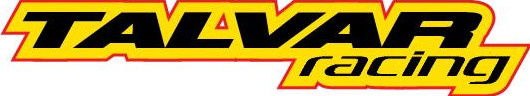 Lepingust taganemise avaldusPalun täitke ja tagastage käesolev avaldus üksnes juhul, kui soovite taganeda sidevahendi abil sõlmitud lepingust või väljaspool äriruume sõlmitud lepingust.Kellele:Triple Eight OÜTornimäe 2, Tallinn 10145 Tallinn  E-post: info@talvar-racing.comKäesolevaga taganen lepingust, mille esemeks on järgmine kaup:____________________________________________________________________________________________________________________________________________________Kauba puhul selle nimetus, arve või lepingu number.Kauba kättesaamise kuupäev:„____“___________________________202____Tarbija nimi: __________________________________________________________________________Tarbija e-posti aadress:__________________________________________________________________________Tarbija kontakttelefon:__________________________________________________________________________Lepingust taganemise põhjus (täitmine vabatahtlik): __________________________________________________________________________Tarbija allkiri: __________________________________________ Ainult juhul kui käesolev vorm esitatakse paberil.Kuupäev „_______“ _____________ 202____		